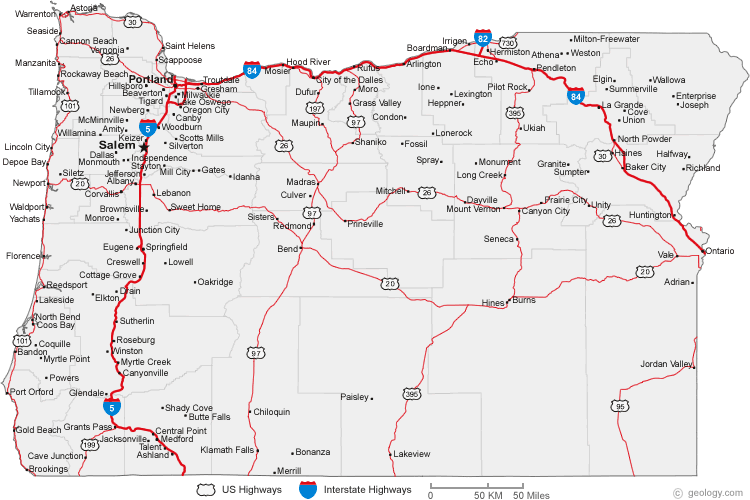 © 2016 World Population ReviewName2016 PopulationPortland583,776Eugene156,185Salem154,637Gresham105,594Hillsboro91,611Beaverton89,803Bend76,639Medford74,907Springfield59,403Corvallis54,462Albany50,158Aloha49,425Tigard48,035Lake Oswego36,619Keizer36,478Grants Pass34,533McMinnville32,187Oregon City31,859Redmond26,215Tualatin26,054West Linn25,109Woodburn24,080Newberg22,068Roseburg21,181Forest Grove21,083Klamath Falls20,840Bethany20,646Milwaukie20,291Lents20,156Ashland20,078Hayesville19,936Wilsonville19,509Altamont19,257Sherwood18,194Central Point17,169Hermiston16,745Oak Grove16,629Pendleton16,612Coos Bay15,967Troutdale15,962Four Corners15,947Canby15,829Lebanon15,518Dallas14,583Cedar Mill14,546Happy Valley13,903The Dalles13,620Oatfield13,415La Grande13,082Saint Helens12,883Cornelius11,869Gladstone11,497Ontario11,366Oak Hills11,333Damascus10,539Newport9,989Baker City9,828North Bend9,695Cottage Grove9,686Sandy9,570Monmouth9,534Astoria9,477Rockcreek9,316Prineville9,253Silverton9,222Sweet Home8,925Fairview8,920Independence8,590Eagle Point8,469Florence8,466Cedar Hills8,300Molalla8,108West Haven-Sylvan8,001White City7,975Lincoln City7,930Sutherlin7,810Stayton7,644Green7,515Jennings Lodge7,315Hood River7,167Milton-Freewater7,050Umatilla6,906Sunnyside6,791Clackamas6,767Garden Home-Whitford6,674Scappoose6,592West Slope6,554Seaside6,457Brookings6,336Sheridan6,127Talent6,066Madras6,046West Haven6,009Roseburg North5,912Raleigh Hills5,896Junction City5,392Winston5,379Deschutes River Woods5,077Creswell5,031